"الإحساس و الضبط " الجهاز العصبي: يتحكم بوظائف عديدة معقدة و مترابطة ، حيث ينسق الدماغ و الاعصاب بين مختلف الوظائف . وظائف الجهاز العصبي:تستقبل الحواس المعلومات من داخل الجسم وخارجه. ينقل المعلومات على طول شبكة من الخلايا العصبة المنتظمة الى مناطق معالجة المعلومات مثل الدماغ. يعالج المعلومات ويحولها الى استجابات ممكنة . يعيد إرسال المعلومات بواسطة شبكة من الخلايا العصبية بعد معالجتها الى العضلات و الغدد أجزاء الجسم الأخرى للقيام بالاستجابة . يتكون الجهاز العصبي من:     عضو يعمل كمركز للجهاز العصبي في جميع الفقاريات و معظم اللافقاريات .        الجهاز العصبي المركزي والذي يبدأ من قاعدة الدماغ، يصل الدماغ بالأعصابيصل الدماغ بجميع أجزاء الجسم .تستقبل المؤثرات الحسية من البيئة و ترسل إشارات للدماغ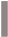 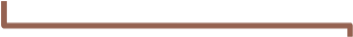 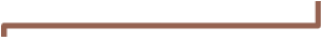 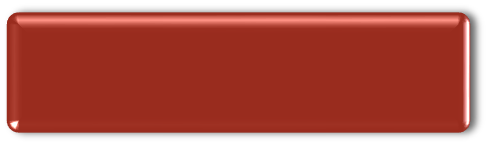 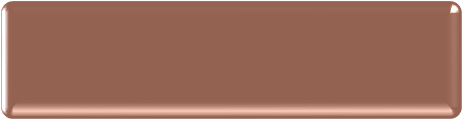 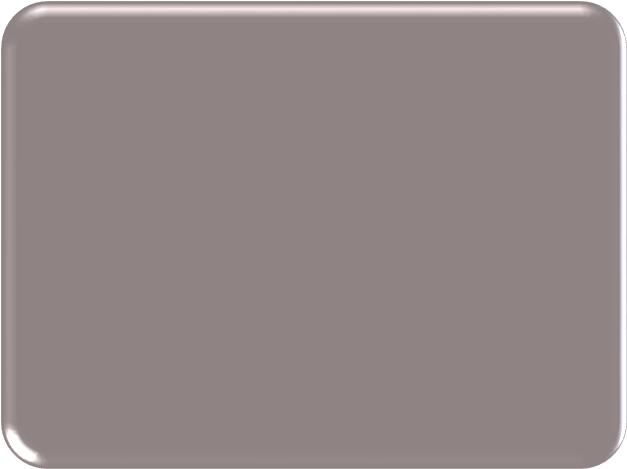 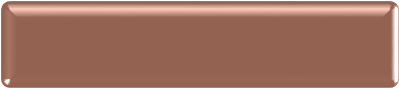 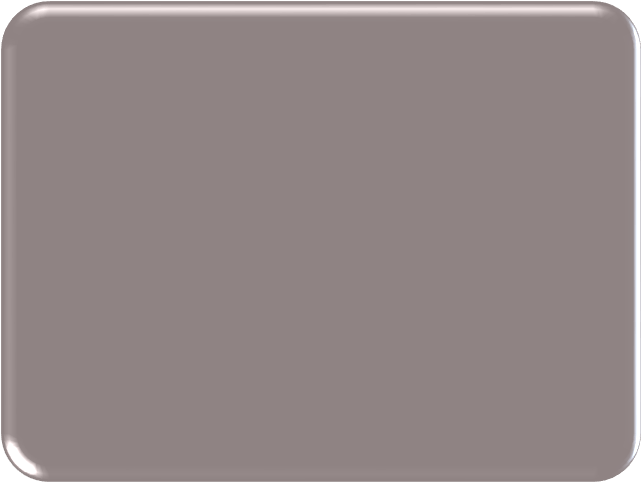 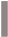 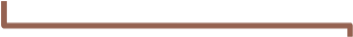 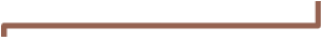 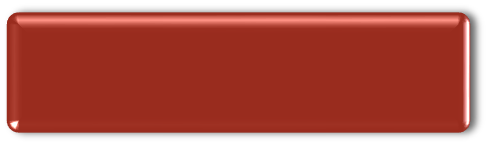 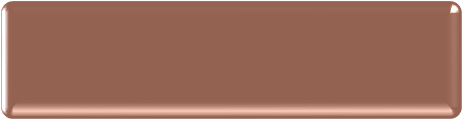 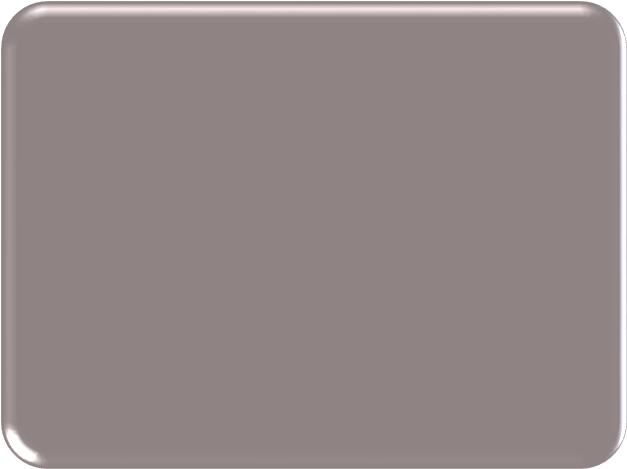 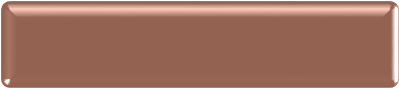 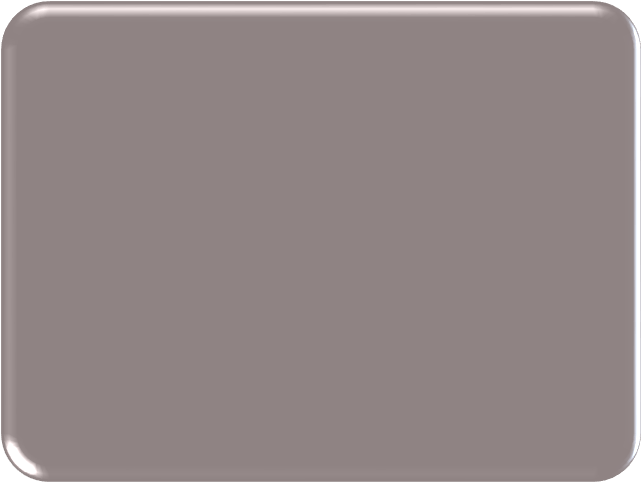 الجهاز العصبيتصنيف الخلايا العصبية حسب :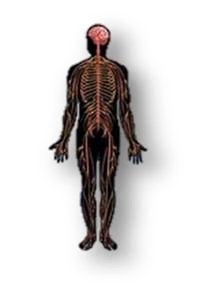  الشكل :خلايا عصبية وحيدة القطب . خلايا عصبية ثنائية القطب .خلايا عصبية متعددة الأقطاب .الوظيفة :الخلايا العصبية الحسية .الخلايا العصبية الحركية .الخلايا العصبية الرابطة ( الموصلة ) .